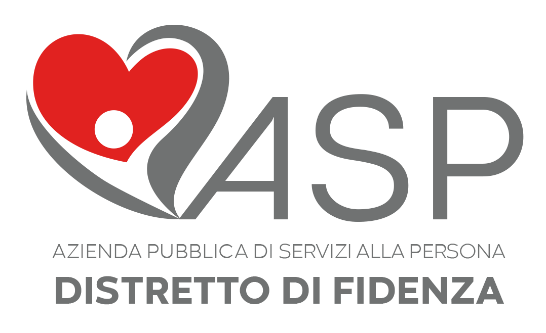 Progetto “C.I.A.O. Con l'Italiano Andare Oltre”Scheda materiale da inserire al punto 6.1 Scheda compilata da: Istituto Comprensivo di Salsomaggiore TermeTITOLOLa classe multiculturale multilivelloAutore(scuola)Università Ca’ Foscari, relatrice Dott.ssa C.MeneghettiData di stesuraAprile 2017Destinatari - UtentiScuola dell’InfanziaScuola PrimariaScuola secondaria Inferiore e SuperioreAbstractLa prima presentazione descrive come facilitare l’apprendimento e valorizzare le differenze della C.A.D.( Classe ad Abilità Differenziate). Attraverso un excursus teorico che, analizzando  la capacità di memorizzare e quella di differenziare, arriva  a delineare i diversi stili cognitivi e le diverse intelligenze. Viene proposta una didattica ludica come metodo che  traduce il gioco in apprendimento e ne sollecita e ne esalta le diverse abilità individuali. Il docente in questo processo d’apprendimento assume il ruolo del facilitatore. Nella seconda presentazione vediamo la  realizzazione di un testo scritto con l’utilizzo di materiale autentico e stratificato. Vengono presentate e descritte le quattro fasi che definiscono la didattica stratificata:1. Creare motivazione2. Comprendere globalmente3. Comprendere analiticamente4. Sintetizzare come compito autenticoViene poi proposto un esempio di testo scritto realizzato seguendo il percorso teorico esplicato.Se ne allega una griglia di lavoro come supporto per la progettazione di una unità di lavoro.Indicazioni sull’utilizzoLa scrittura del  testo a gruppi di lavoro, a gradi di difficoltà crescente, presuppone  un apprendimento linguistico contestualizzato, e quindi efficace, ma anche una preparazione di materiale molto ordinato e sequenziale.Nome file o linkMATERIALI TEORICI DEL CORSO CA’ FOSCARI